Guiding Principles of Equity and InclusivityGuiding Principles of Equity and InclusivityGuiding Principles of Equity and InclusivityGuiding Principles of Equity and InclusivityGuiding Principles of Equity and InclusivityScore (0 – Not Addressed, 1 - Addressed but room for improvement, 2 - Fully addressed or N/A not applicable)Score (0 – Not Addressed, 1 - Addressed but room for improvement, 2 - Fully addressed or N/A not applicable)Score (0 – Not Addressed, 1 - Addressed but room for improvement, 2 - Fully addressed or N/A not applicable)Score (0 – Not Addressed, 1 - Addressed but room for improvement, 2 - Fully addressed or N/A not applicable)Score (0 – Not Addressed, 1 - Addressed but room for improvement, 2 - Fully addressed or N/A not applicable)1Transparency ScoreNotesRecommendations 1.1The "problem" addressed by the policy, process, or guideline is clear.1.2The policy provides a workable solution.1.3The title of the policy/process/guideline is obvious and clear, making it easy to find.1.4The location of the policy is obvious and clear, making it easy to find.1.5Links or other referenced material that are part of the policy are easily accessible.2Clarity2.1Information is provided in a way that is easily understood to a wide audience.2.2It is unambiguous and easy to interpret.2.3The policy/process/guideline contains actionable language.3Accountability3.1There are reporting mechanisms, steps, and responsible actors identified to monitor compliance with the policies and practices and to address issues if the policy is not followed.3.2The policy contains clear language, and specific examples, of what it would mean to violate the policy.4Consistency4.1Essential parts of the policy/process/guideline are consistent with other policies on campus.4.2The policy/process/guideline aligns with the university's mission, values, and strategic goals.5Context/Flexibility5.1The policy is practical and applicable to the university's unique context.5.2The policy can adapt to new, different, and changing set of university situations over time.5.3The policy clearly articulates exceptions.5.4The policy recognizes mission-critical work (e.g., mentoring, institutional service, DEI).6Intersectionality 6.1The policy protects different populations (e.g., racial/ethnicity, sexuality, SES, gender, ability, immigration status, caregiving status) from harm and disadvantage.6.2The policy ensures that all members of the university community have equitable access to resources and opportunities.6.3The policy incorporates inclusive and equitable solutions that consider the needs of people from diverse groups.7Language/Format7.1The policy uses person-centered language (e.g., person living with a disability not "handicapped"). See page 14 for a table of examples here. 7.2The policy uses inclusive language. (E.g., they/them not he/she). See also https://www.apa.org/about/apa/equity-diversity-inclusion/language-guidelines.pdf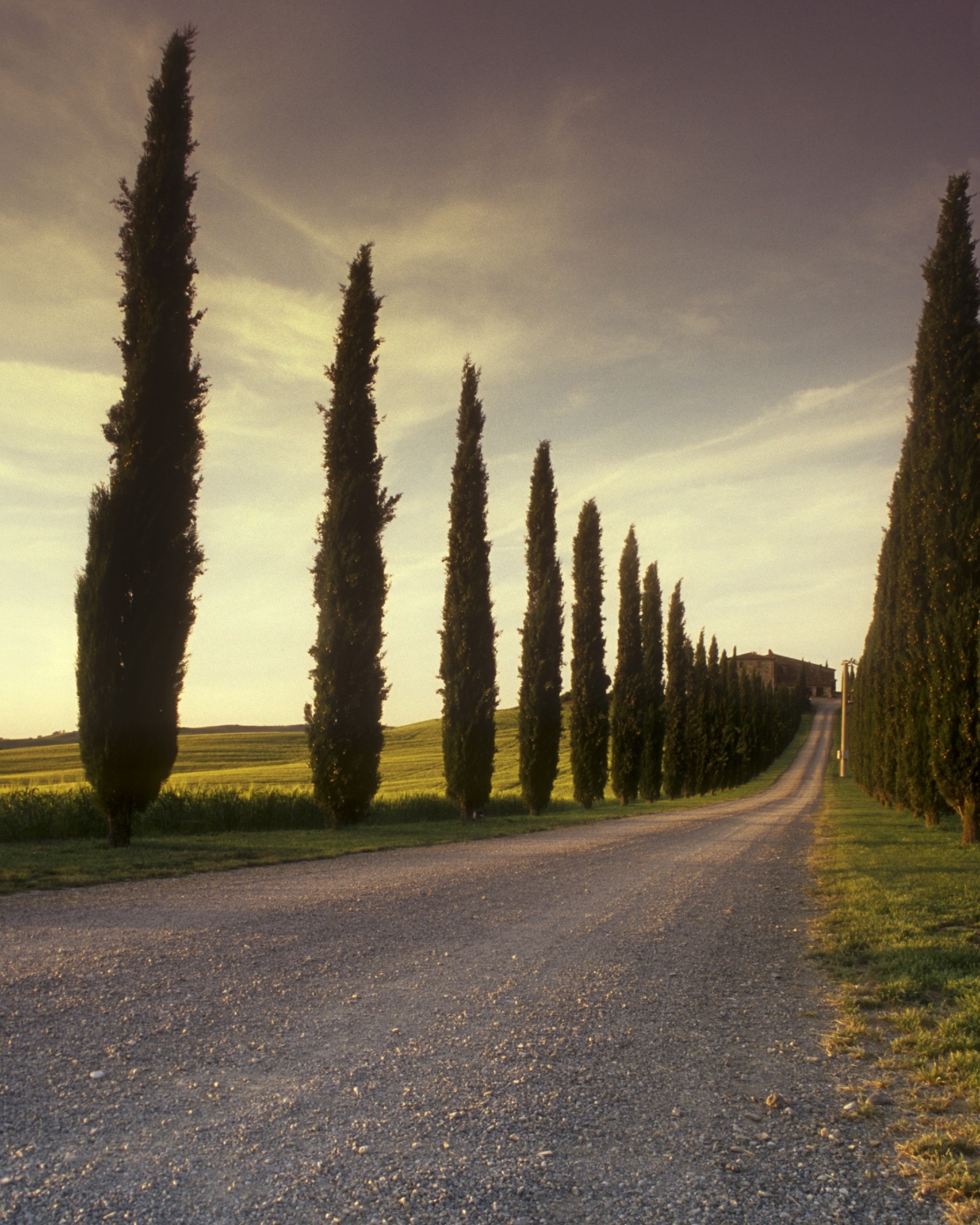 